Об утверждении перечня земельных участков для бесплатного предоставления в общую долевую собственность многодетным семьямВ соответствии с Законом Чувашской Республики от 01.04.2011 № 10                      «О предоставлении земельных участков многодетным семьям в Чувашской Республике», решением Собрания депутатов Чебоксарского района от 15.04.2011                     № 05-04 «О мерах по реализации Закона Чувашской Республики от 01.04.2011                  № 10 «О предоставлении земельных участков многодетным семьям в Чувашской Республике», на основании решения Собрания депутатов Чебоксарского муниципального округа Чувашской Республики от 28.12.2022 № 07-44 «О правопреемстве органов местного самоуправления Чебоксарского муниципального округа Чувашской Республики» и протокола земельной комиссии администрации Чебоксарского муниципального округа Чувашской Республики от 08.02.2024 № 9, администрация Чебоксарского муниципального округа п о с т а н о в л я е т:1. Утвердить прилагаемый перечень земельных участков для бесплатного предоставления в общую долевую собственность многодетным семьям.2. Настоящее постановление опубликовать в периодическом печатном издании «Ведомости Чебоксарского муниципального округа» и разместить на официальном сайте администрации Чебоксарского муниципального округа.3. Контроль за выполнением настоящего постановления возложить на отдел земельных отношений управления экономики, сельского хозяйства, имущественных и земельных отношений администрации Чебоксарского муниципального округа.4. Настоящее постановление вступает в силу со дня его подписания.Глава Чебоксарскогомуниципального округаЧувашской Республики                                                                                     В.Б. МихайловПриложение к постановлению администрации Чебоксарского муниципального округа                                                                                          от 12.02.2024 № 158Перечень земельных участков для бесплатного предоставления в общую долевую собственность многодетным семьямЧЁВАШ РЕСПУБЛИКИШУПАШКАР МУНИЦИПАЛЛЁ ОКРУГ,Н АДМИНИСТРАЦИЙ,ЙЫШЁНУК\ке= поселок.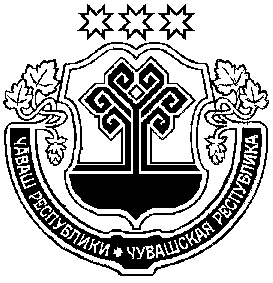 ЧУВАШСКАЯ РЕСПУБЛИКААДМИНИСТРАЦИЯ  ЧЕБОКСАРСКОГО МУНИЦИПАЛЬНОГО ОКРУГАПОСТАНОВЛЕНИЕпоселок Кугеси№п/пМестоположение,адресПлощадь,гаКадастровыйномерКатегория землиВидиспользования1234561.Чувашская Республика - Чувашия, р-н Чебоксарский, с/пос Синьяльское0,078321:21:076547:796Земли населенных пунктовДля индивидуального жилищного строительства2.Чувашская Республика - Чувашия, р-н Чебоксарский, с/пос Синьяльское0,076321:21:076547:808Земли населенных пунктовДля индивидуального жилищного строительства